《食品科学技术学报》投稿模版说明为提高稿件审查、排版和校对效率，减少差错，缩短出版周期，提高出版质量，请作者投稿时使用本模板。模板中包含许多在本刊中使用的格式信息，使用模板有利于稿件格式编排，节省您的时间。投稿时请使用通栏，不必分两栏，分栏工作由排版人员完成。文章编号及收稿日期由编辑部填写。获得基金资助的文章，需在脚注部分注明基金项目名称，并在括号内注明其项目编号。如果所有的作者都在同一个单位，则不需对作者编号。标题、作者、关键词的结束处不用标点。英文句子中数字和单位之间空一格。请注意不要使用废弃的物理量和单位（如原子质量单位amu已改为u或Da、ppm应为10-6、rpm或×g应为r/min），物理量符号用斜体，单位符号用正体，并使用法定计量单位。植物和微生物的名拉丁文用斜体，基因名用斜体。模板使用方法在Windows操作系统中，直接双击本模板文件，然后就可以输入你的稿件了。如果你想直接把你的稿件输入模板中，请选中你想代替的文字，然后开始输入稿件内容（例如，选中“标题”部分输入你自己的标题）。 如果你已经把稿件做成Word文档，那么可以拷贝、粘贴你的稿件到模板；请把所有不需要的部分删除，包括说明部分；保存文件：选择“文件－>另存为”，把稿件存为Word文档文件（.doc）。并检查是否清除了所有修改痕迹。特别说明：作者在投稿时，请确保文章仅供《食品科学技术学报》杂志专用，未一稿多投，否则编辑部会追究作者相关责任。如果文章在投稿3个月内未收到编辑部处理意见，或者文章未被采用，作者有权改投他刊。标题应准确、清楚、简洁地概括全文，一般为20字以内作者姓名1，作者姓名2，作者姓名1,*(1.作者单位正式对外名称(注意用全称)，省份 城市 邮编；2.作者单位正式对外名称(注意用全称)，省份 城市  邮编) 摘  要：中文摘要的编写执行GB 6447—86《文摘编写规则》规定，不应出现图、表、数学公式、化学结构式和非公知公用的符号、术语和缩略语。对于实验性论文应写成报道性摘要，至少5～6个整句，内容包括目的、方法、结果、结论(四要素缺一不可)等。综述性论文写成指示性摘要(一般用一句话简明扼要介绍相关背景知识，然后说明综述内容、方法、目的)。摘要应以第三人称撰写，避免使用“本文”、“作者”等词汇，不应出现“本实验”等主语性的开头。并具有独立性和自明性，即不阅读全文，就能获得全文的主要信息(特别注意所述内容均应包含在正文中，且数据一致)。摘要要求400-500字左右。关键词：食品；科学；学术；论文中图分类号：    文献标识码：              文章编号：         Volatile Compounds Analysis of Lipolyzed Cream YANG Zhenning 1，Author Name2，Author Name1,*   (1. School of Food and Chemical Engineering，Beijing Technology and Business University Beijing 100048，China；2. Beijing Key Laboratory of Flavor Chemistry, Beijing Technology and Business University, Beijing 100048, China)  Abstract：The abstract should briefly state the problem or purpose of the research, indicate the theoretical or experimental plan used, summarize the principal findings or the significant results, and point out major conclusions. All letters must be accompanied by an abstract containing about 250 words and at least 6 single sentences. Acronyms should be provided their full names, e.g., matrix-assisted laser desorption/ionization time-of-flight mass spectrometry (MALDI-TOFMS). Keywords：List 3—8 key words (Word Style “Times New Roman”; Acronyms should be provided their full names; e.g., gas chromatography-mass spectrometry (GC-MS)) 前言部分(宋体，英文用“Times New Roman”，9.5号，不列入编号，首行缩进两个字符)。引言的内容可包括研究的背景应开门见山，言简意赅，不要与摘要雷同或成为摘要的注释，避免常识性内容的介绍。背景介绍限定在有关的内容上，不可铺垫太远，不要擅自对以前的工作进行扩展。在所引用内容处正确标注参考文献。前言中不必论述本研究所获得的结论，因为在“结论”和“摘要”部分已经有所阐述。前言部分可以说明研究的目的、方法、方案和意义[2]，如“本工作拟利用同时蒸馏萃取装置提取…中的挥发油，应用气相色谱-质谱(GC-MS)分析其化学成分，为…这一药用资源的研究开发提供实验依据。”正文中缩写词第一次出现时请给出全称，如：气相色谱-嗅觉辨别法（gas chromatography-olfactometry, GC-O）。材料与方法正文部分层次标题一律用阿拉伯数字连续编号；不同层次的数字之间用小圆点相隔，末位数字不加标点符号。如“1”、“1.1”、“”等，编号到四级为止(二级、三级、四级标题，9.5号，宋体，左起顶格)。一级标题前后空一行。各层次的序号均左顶格起排，后空1个字距接排标题。标题不得排在页末。模板中的各级层次标题为建议名称，作者可以根据自己的论文内容做相应的修改。1.1   材料与试剂注明材料(购买地点或产地)、试剂(纯度)和生产公司或厂家。对于已知化合物作者应提供来源或合成方法，并提供相应的参考文献以代替实验步骤。如：川芎药材由北京同仁堂提供，西安交通大学药学院生药教研室鉴定为伞形科植物川芎(Ligusticum chuanxiong Hort.)的干燥根茎；正己烷(色谱纯)，德国Meker公司。 1.2   仪器与设备注明所用仪器型号(放在仪器名称前)、生产厂商、主要和关键配件、条件。格式如下：LCQ型液相色谱-质谱联用仪(配有电喷雾离子源(ESI)及Xcalibur1.2数据处理系统)，美国Finnigan公司；HP 1100型高效液相色谱系统(配有可变波长紫外检测器和Rev.色谱工作站)，美国惠普公司。1.3   实验方法下面是一个典型的GC-MS条件，供作者参考：   色谱条件  色谱柱：J&W DB-5石英毛细柱(×，0.25µm)；升温程序：保持1min，以/min升至，保持4min；载气(He)流速1.2mL/min，压力2.4kPa，进样量0.5µL；分流比：10:1。   质谱条件  电子轰击(EI)离子源；电子能量70eV；传输线温度；离子源温度；母离子m/z 285；激活电压1.5V；质量扫描范围m/z 35～500。1.4   XXXX计算含有相除内容的公式请排为分式(建议作者使用数学公式编辑器)，以便于区分分子、分母。式中涉及的物理量请用国家规定的量符号(注意用斜体)表示，然后对式中量符号的具体含义做说明。如：式中：A1为空白上清液的吸光度；A2为样品上清液的吸光度。2   结果与分析正文部分(宋体，英文用“Times New Roman”，9.5号，首行缩进两个字符)。应简洁明了、条理清楚、层次分明。对结果的分析要有图、表数据的作证，分析所得结论要与图、表显示的结果相一致。表格采用三线表，必要时可加辅助线，表题(表头)要中英文对照，中文用宋体加黑，英文和数字用“Times New Roman”加黑，7.5号，居中。每个表格都应有表序和表题，表题应简明扼要，表序与表题之间空一格。表内的文字用7.5号字体。表头上的栏目填写该栏的项目名称，当项目是物理量时，请按国家法定计量单位的标注规定，列出物理量的名称和单位，单位用正体字母，组合单位用括号括起，如：质量浓度/(g/mL)。标注加在表格地线下面，7.5号，宋体，如标注多于一条时，编号，每条之间用“；”隔开。表中的内容尽量精炼，避免过分增加表格的长度，出现太多的栏或太多空格。作者应使表格尽量满足期刊要求(单栏，双栏)。下面是双栏表格示例：表1    双栏表格示例(7.5号宋体，加黑)Tab. 1    Example of a double column table (Word Style “Times New Roman”)注：(1)表中文字字体为宋体，英文、数字字体为“Times New Roman”，7.5号；(2)××××××。表注超过一行每行顶格。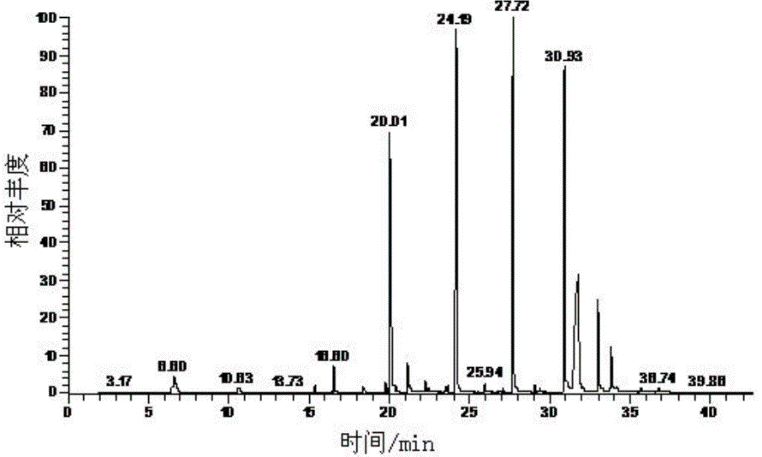 图1酶解样品SPME-GC-O总离子流色谱图Fig.1 The total ions chromatogram of the lipolyzed production by SPME-GC-O插图：文章中的图(坐标刻度、刻度值、图例、坐标标题名称、单位)要求准确、清晰、可辨，以便于审稿、排版。图要精选，应具有自明性，切忌与表及文字表述重复。图(Figures，缩写为Fig.)均应有中文和英文图题，置于图下，格式与表题相同。作者提供的图最好用专业绘图软件(如Origin)绘制。线条要清晰、均匀、虚实分明，准确无误。图注放在图题上面。函数和谱图请提供黑白矢量图(指放大缩小清晰度不变的图，如ChemWindow中的分子式和Origin中作出的图)或位图(分辨率600dpi)，尽量不要用灰阶或彩色。作者最好提供实际印刷大小的图片。图分单栏(宽)和双栏(宽)放置。一般情况采用单栏形式，以利于排版。所有的图(Fig.)都应用阿拉伯数字按文中出现顺序依次编号。色谱图，特别是总离子流色谱图(total ion current chromatogram)中应标上峰号，并与表中的峰号对应。为了直接对原图进行编辑并做规范化处理，麻烦您将拟发表于本刊的论文插图参考后附插图方式重新排入word文档中(请勿将图另存为图片格式后插入或采用“拷贝屏幕”方式插入，即将矢量图直接插入word文件中，确保插入后的图片仍可直接编辑修改。附：常用软件绘制的图文件插入Word文档方法参考如下：（1）Matlab：图形窗口下选择Edit——Copy Figure，到Word 中粘贴。（2）Origin：在图片空白处，右击，选择Copy page，到Word 中粘贴。（3）Excel：在Excel 中选图表区——复制，在Word 中点“编辑——选择性粘贴——工作表对象”。（4）CAD：在CAD 中点击要插入Word 的图形，然后右击——复制，到Word 中粘贴。（5）visio：在Word 点“插入”——“对象”——“由文件创建”——选择已存在的visio 绘图。（6）CoreDRAW：在CoreDRAW中将文件另存为WMF格式，然后在word中“插入——图片——来自文件”。（7） PRO/E：在Pro/E中线框模式（在绘图模式下也可以）下直接另存为*.CGM文件，然后在WORD中插入。（8）Illustrator：在Illustrator中选“文件——导出”为emf格式，在word中插入图片——选择emf格式的文件。（9）OmniGraffle：点击file export，选择格式为 Visio xml document，在Word 点“插入”——“对象”——“由文件创建”。（10）matplotlib：保存为svg格式，再用inkscape转成emf格式，在word中插入图片——选择emf格式的文件。	结构式和图式：结构式采用单栏(宽)，图式(Schemes)含一系列的化学转换，用单栏(宽)、双栏(宽)均可，尽量采用单栏形式以利于排版。编辑部采用ChemWindow和ChemDraw画分子式和反应式，作者提供的结构式和图式最好也用其中一个软件。图中横坐标长度，纵坐标长度根据图形情况而定，不宜太长，图题要中英文对照，中文用宋体加黑，英文和数字用“Times New Roman”加黑，7.5号，居中。坐标轴及图例文字字体为宋体，7.5号。在插图、表格和公式中用特定单位表示量的数值时，应当采用量与单位相比的形式，如：l/m，m/kg，cB/(mol·dm-3)，v/(km·h-1)。3   结  论结论是文章的主要结果、分论点的提炼与概括，应准确、简明、完整、有条理，结论应客观概括文章内容，不可延伸到实验内容以外。如果不能导出结论，也可以没有“结论”而进行必要的讨论。结论是以结果和讨论为前提，评价分析结果的误差，也是结果论点的提炼与概括，同时，提出尚存在的问题和今后解决问题的展望。避免重复前言中的研究背景、意义等。结论(或讨论)是整篇论文的最后总结而不应是正文中各段小结的简单重复，主要回答研究出什么。它应该以正文中的实验或考察中得到的现象、数据和阐述分析作为依据，由此完整、准确、简洁地指出：1)由对研究对象进行考察或实验得到的结果所揭示的原理及其普遍性；2)研究中有无发现例外或本论文尚难以解释和解决的问题；3)与先前已经发表过的(包括他人或著者自己)研究工作的异同；4)本论文在理论上与实用上的意义与价值；5)对进一步深入研究本课题的建议。参考文献：本刊参考文献按照新国标GB/T 7714-2015《信息与文献 参考文献著录规则》执行，且中文期刊类参考文献需要有英文对照。请参见本刊过刊著录参考文献。栏头1栏目2栏目3栏目4栏目5×××××××××2)×××××××××××××××